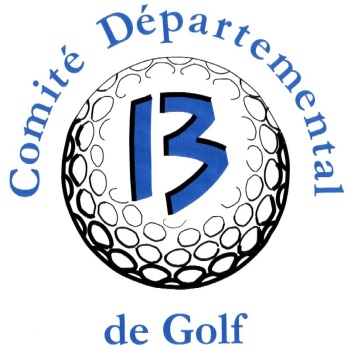 CIRCUIT U11 DES ECOLES DE GOLF 13 - 2022Tour 1Golf  de OUEST PROVENCE MIRAMAS – MERCREDI 2 MARS FICHE D’INSCRIPTION A RETOURNERMadame Roseline MAILLET1 Clos St Girons35 av Louis Amouricq13290 LES MILLESOu par mail06 20 71 91 89 – sportifcdg13@aol.frCLUB : ………………………………………………………………………Joueurs doublesNOM : …………………………………………. PRENOM : ……………………………………….NOM : …………………………………………. PRENOM : ……………………………………….Joueurs simplesNOM : …………………………………………. PRENOM : ……………………………………….NOM : …………………………………………. PRENOM : ……………………………………….ResponsableNOM : …………………………………………. PRENOM : ……………………………………….TEL : ………………………………………. MAIL : ………………………………………………..Droit d’inscription : 40€ par Equipe - chèque à l’ordre du cdgolf13Comité Départemental de Golf des Bouches du Rhône – Golf de Pont Royal – 13370 MALLEMORT  Tél: 06 74 78 01 05 – 06 20 71 91 89 – E-mails: cdg13@gmail.com – sportifcdg13@aol.fr -  Web: www.cdgolf13.com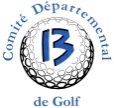 